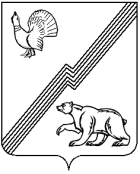 АДМИНИСТРАЦИЯ ГОРОДА ЮГОРСКАХанты-Мансийского автономного округа - ЮгрыПОСТАНОВЛЕНИЕот 29 октября 2021 года 							      № 2053-пО внесении изменений    в некоторые постановления администрации города Югорска В соответствии с Федеральным законом от 27.07.2010 № 210-ФЗ                   «Об организации предоставления государственных и муниципальных услуг», постановлением администрации города Югорска от 21.09.2018 № 2582                     «О порядке разработки и утверждения административных регламентов предоставления муниципальных услуг»:1. Внести в приложение к постановлению администрации города Югорска от 24.05.2018 № 1438 «Об утверждении административного регламента предоставления муниципальной услуги «Выдача разрешения на строительство (за исключением случаев, предусмотренных Градостроительным кодексом Российской Федерации, иными федеральными законами) при осуществлении строительства, реконструкции объекта капитального строительства, расположенного на территории города Югорска» (с изменениями от 25.09.2018 № 2633, от 18.03.2019 № 532,                       от 20.09.2019 № 2063, от 13.12.2019 № 2672, от 06.07.2020 № 881,                        от 30.11.2020 № 1760, от 09.06.2021 № 1027-п) следующие изменения:1.1. Пункт 31 дополнить абзацами третьим, четвертым следующего содержания:«с использованием государственных информационных систем обеспечения градостроительной деятельности с функциями автоматизированной информационно-аналитической поддержки осуществления полномочий в области градостроительной деятельности;для застройщиков, наименования которых содержат слова «специализированный застройщик», кроме указанных в настоящем пункте административного регламента способов подачи документов                                        с использованием единой информационной системы жилищного строительства, предусмотренной Федеральным законом от 30.12.2004  № 214-ФЗ «Об участии в долевом строительстве многоквартирных домов и иных объектов недвижимости и о внесении изменений в некоторые законодательные акты Российской Федерации», за исключением случаев, если в соответствии с нормативным правовым актом субъекта Российской Федерации подача заявления о выдаче разрешения на строительство осуществляется через иные информационные системы, которые должны быть интегрированы с единой информационной системой жилищного строительства.».1.2. После пункта 32 абзац первый изложить в следующей редакции:«33. Департамент не вправе требовать от заявителя:».2. Внести в приложение к постановлению администрации города Югорска от 28.05.2018 № 1447 «Об утверждении административного регламента предоставления муниципальной услуги «Выдача разрешения на ввод объекта в эксплуатацию при осуществлении строительства, реконструкции объекта капитального строительства, расположенного на территории города Югорска» (с изменениями от 25.09.2018 № 2634,                           от 18.03.2019 № 532, от 25.11.2019 № 2513, от 12.05.2020 № 624, от 06.07.2020 № 882, от 30.11.2020 № 1761, от 09.06.2021 № 1027-п) следующие изменения:	2.1. Подпункт 4 пункта 19 изложить в следующей редакции:	«4) акт о подключении (технологическом присоединении) построенного, реконструированного объекта капитального строительства к сетям инженерно-технического обеспечения (в случае, если такое подключение (технологическое присоединение) этого объекта предусмотрено проектной документацией);».	2.2. В подпункте 4 пункта 20 слова «(включая проектную документацию, в которой учтены изменения, внесенные в соответствии с частями 3.8 и 3.9 статьи 49 Градостроительного кодекса Российской Федерации), в том числе требованиям энергетической эффективности и требованиям оснащенности объекта капитального строительства приборами учета используемых энергетических ресурсов, заключение уполномоченного на осуществление федерального государственного экологического надзора федерального органа исполнительной власти, выдаваемое в случаях, предусмотренных частью 7 статьи 54 Градостроительного кодекса Российской Федерации» заменить словами «(в том числе с учетом изменений, внесенных в рабочую документацию и являющихся в соответствии с частью 1.3 статьи 52 Градостроительного кодекса Российской Федерации частью такой проектной документации), заключение уполномоченного на осуществление федерального государственного экологического надзора федерального органа исполнительной власти, выдаваемое в случаях, предусмотренных частью 5 статьи 54 Градостроительного кодекса Российской Федерации».2.3. Пункт 28 после абзаца четвертого дополнить абзацами следующего содержания:«- с использованием государственных информационных систем обеспечения градостроительной деятельности с функциями автоматизированной информационно-аналитической поддержки осуществления полномочий в области градостроительной деятельности;- для застройщиков, наименования которых содержат слова «специализированный застройщик», кроме указанных в настоящем пункте административного регламента способов подачи документов с использованием единой информационной системы жилищного строительства, предусмотренной Федеральным законом от 30.12.2004 № 214-ФЗ «Об участии в долевом строительстве многоквартирных домов и иных объектов недвижимости и о внесении изменений в некоторые законодательные акты Российской Федерации», за исключением случаев, если в соответствии с нормативным правовым актом субъекта Российской Федерации подача заявления о выдаче разрешения на строительство осуществляется через иные информационные системы, которые должны быть интегрированы с единой информационной системой жилищного строительства.».3. Внести в приложение к постановлению администрации города Югорска от 29.05.2019 № 1151 «Об утверждении административного регламента предоставления муниципальной услуги «Предоставление земельных участков, находящихся в муниципальной собственности или государственная собственность на которые не разграничена, на торгах»                       (с изменениями от 28.12.2020 № 1991, от 09.06.2021 № 1027-п) следующие изменения:3.1. Слова по тексту «муниципальное образование городской округ город Югорск» заменить словами «муниципальное образование город Югорск» в соответствующих падежах.3.2. В подпункте 4 пункта 27 слова «отсутствуют сведения                             о технических условиях подключения (технологического присоединения) объектов к сетям инженерно-технического обеспечения» заменить на слова «отсутствует информация о возможности подключения (технологического присоединения) объектов капитального строительства к сетям инженерно-технического обеспечения (за исключением сетей электроснабжения)».4. Внести в приложение к постановлению администрации города Югорска от 11.06.2019 № 1264 «Об утверждении административного регламента предоставления муниципальной услуги «Предоставление земельных участков, находящихся в муниципальной собственности или государственная собственность на которые не разграничена, без торгов»                   (с изменениями от 04.12.2019 № 2557, от 28.12.2020 № 1991, от 09.06.2021                           № 1027-п) изменение, дополнив пункт 4 подпунктом 19 следующего содержания:«19) публично-правовой компании «Фонд защиты прав граждан - участников долевого строительства» для осуществления функций и полномочий, предусмотренных Федеральным законом от 29.07.2017 № 218-ФЗ «О публично-правовой компании по защите прав граждан - участников долевого строительства при несостоятельности (банкротстве) застройщиков и о внесении изменений в отдельные законодательные акты Российской Федерации», если завершение строительства объектов незавершенного строительства (строительство объектов капитального строительства) на земельном участке, переданном (который может быть передан) указанной публично-правовой компании по основаниям, предусмотренным Федеральным законом от 26.10.2002 № 127-ФЗ «О несостоятельности (банкротстве)», невозможно в связи с наличием ограничений, установленных земельным и иным законодательством Российской Федерации, при подтверждении наличия таких ограничений федеральным органом исполнительной власти, органом исполнительной власти Ханты-Мансийского автономного округа - Югры, органом местного самоуправления, уполномоченным на выдачу разрешений на строительство в соответствии с Градостроительным кодексом Российской Федерации.».5. Внести в приложение к постановлению администрации города Югорска от 31.05.2019 № 1165 «Об утверждении административного регламента предоставления муниципальной услуги «Утверждение схемы расположения земельного участка или земельных участков на кадастровом плане территории» (с изменениями от 20.12.2019 № 2728, от 07.05.2020                       № 615, от 28.12.2020 № 1991, от 09.06.2021 № 1027-п) следующие изменения:5.1. В подпункте 1 пункта 14 слова «13 рабочих дней» заменить на слова «12 рабочих дней».5.2. В абзаце десятом пункта 39 слова «не позднее 2 рабочих дней» заменить словами «не позднее 1 рабочего дня».6. Опубликовать постановление в официальном печатном издании города Югорска и разместить на официальном сайте органов местного самоуправления города Югорска.7. Настоящее постановление вступает в силу после его официального опубликования.Исполняющий обязанности главы города Югорска					                   Д.А. Крылов 